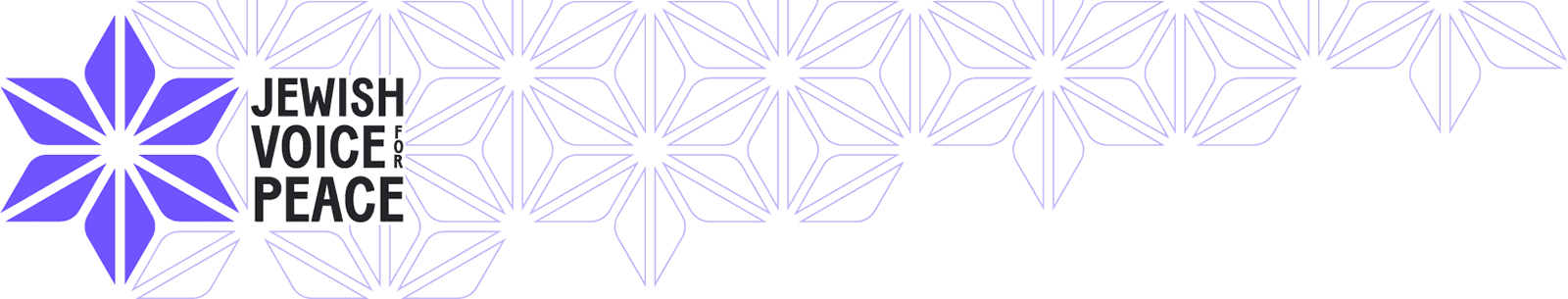 COMMUNITY SAFETY GUIDEThere are so many ways to build safety for our communities without using law enforcement. At JVP we produced this guide with the support of leading partner communities, drawing from the research and expertise of progressive Jewish, Black, Muslim and other movement organizations and communities.  Black lead organizations in the frontline of the uprisingMovement for Black Lives  #8toAbolitionThe Rising MajorityResources on Police Abolition Yes, We Mean Literally Abolish the PoliceMPD150 AbolitionThe Critical Resistance Abolition Organizing ToolkitWhat Defund the Police Actually MeansAROC Developing Alternatives to PolicingExample Safety Plan for Congregation with a BuildingThis comprehensive high holiday safety plan was produced by one of our partner communities that occupies a permanent building. All identifying characteristics (names, etc.) have been redacted for security purposes.Example Purim Party Event Safety PlanThis comprehensive Purim Party event safety plan was produced by one of our partner communities. All identifying characteristics (names, etc.) have been redacted for security purposes.JVP De-escalation ResourcesJVP De-escalation manual and training JVP De-escalation Handout JVP De-escalation training PowerpointJVP Event Safety Guidelines & Checklist Includes safety planning principles, possible scenarios, a planning checklist, and de-escalation top tips.Kol Tzedek Welcoming Greeters Guide This guide provides tools for door greeters to be effectively welcoming to members of marginalized populations, including people of color, disabled people, and transgender and gender non-conforming people.Kavod Boston Community Safety Resource Study SheetTool for political education about community safety alternatives, effect of police on community members, case for reducing reliance on police, etc.Kavod Boston Community Safety Self-Assessment & Planning Sheet Have an event coming up? Use this tool (beta version) to identify safety needs and plan around them. Kavod Boston Community Safety FAQ Beta Version from ShavuotThis is a resource (beta version, from an actual event) for facilitators and community leaders to prep for questions about divesting from the police and investing in communal safety alternatives.  JFREJ Community Safety Pledge This safety pledge is a tool to organize Jewish communities into committing toward a collective liberation approach to communal safety that builds relationships and mutual aid with other targeted communities and divests from the police. Imagining the World to Come An online journal with artistic, rabbinic, and analytical offerings on the theme of Abolitionist Jewish communities. It’s part of the Reimagining Safety work JVP has been doing for the past several years in our Deadly Exchange campaign.  Kavod/AARW Defund Police & Prisons Action Hour / Phone Zap GuideComprehensive example on how to host virtual action hours for defund police/prisons — feel free to replicate for your local contexts. Safety Through Solidarity: A Road Map from JVP A map that juxtaposes the two paths before the Jewish community: to sink in isolation or rise in solidarity. Just us, or justice.  Safety Through Solidarity in the Time of Covid-19   This second map makes clear the two paths of the pandemic: to weaponize COVID-19 to increase oppression or to confront COVID-19 through solidarity.RECOMMENDED READINGS ON RACISM“The Origin of Others” by Toni Morrison (2017)“Policing the Black Man: Arrest, Prosecution and Imprisonment” by Angela Davis (2018)“The Condemnation of Blackness: Race, Crime, and the Making of Modern Urban America” by Khalil Gibran Muhammad (2019)“Progressive Dystopia: Abolition, Anti-blackness, and Schooling in San Francisco” by Savannah Shange (2019)“When they call you a terrorist : a black lives matter memoir” by Patrisse Cullors (2018)“City of Inmates: Conquest, Rebellion, and the Rise of Human Caging in Los Angeles, 1771‒1965” by Kelly Lytle Hernández (2017)“When Police Kill” by Franklin E. Zimring (2017)“The Half Has Never Been Told: Slavery and the Making of American Capitalism” by Edward E. Baptist “Golden Gulag: Prisons, Surplus, Crisis, and Opposition in Globalizing California” by Ruth Wilson Gilmore (2007)“Race, Reform, and Rebellion: The Second Reconstruction and Beyond in Black America, 1945‒2006,” by Manning Marable (Third Edition 2007)“The Evidence of Things Not Seen” by James Baldwin (1985)“Racism: A Short History” by George Fredrickson (2015 edition)Contact: Ari Belathar-Kuolikovsky at belathar@jewishvoiceforpeace